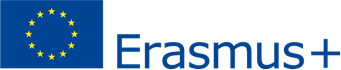 On-line Linguistick  Support (on-line jazyková podpora)Všetci účastníci  študentskej mobility/štúdium/stáž) v rámci ERASMUS+, sú povinní pred odchodom a po príchode z mobility absolvovať on-line jazykový kurz(OLS). Nástroj jazykovej podpory tzv. OLS – On-line Linguistic Support, ktorý je v súčasnosti pripravený pre 6 jazykov: anglický, nemecký, francúzsky, španielsky, taliansky a holandský. Jeho používanie je povinné pre všetkých študentov, ktorí vycestujú po prvom januári 2015 v letnom semestri akademického roka 2014/15 a budú študovať/praxovať v týchto jazykoch. Študenti, ktorí budú študovať v uvedených 6 jazykoch, si musia povinne otestovať svoje jazykové zručnosti pred začiatkom študijného pobytu/stáže a na konci študijného pobytu/stáže. Študentom, ktorí dosiahnu v testoch slabší výsledok, TU   pridelí licenciu na absolvovanie jazykového kurzu. Pred mobilitou:Nominovaným študentom príde výzva na ich e-mailovú adresu spolu s linkou na aplikáciu a prihlasovacími údajmi. Študent sa prihlási, doplní svoj profil (meno, krajina pobytu, termín a pod.), a môže postúpiť na vyplnenie testu .Výsledok testovania príde študentovi a kontaktnej osobe na vysokej škole. O výsledku testovania nie je informovaná prijímajúca inštitúcia. Študenti, ktorí dosiahli horší výsledok – úroveň jazykových kompetencií potrebnú na účasť na mobilite, a nominovaní Erasmus+ študenti, ktorí majú záujem, môžu absolvovať on-line jazykový kurz pomocou OLS. Účasť na jazykovom kurze študenta zabezpečuje univerzita. Študentovi príde  následne informácia, že mu bola pridelená licencia na jazykový kurz1/ Pridelenie licencie:Vysoká škola pridelí v OLS študentom licencie a určí termín, do ktorého musí študent licenciu použiť. Systém automaticky nastaví termín použitia licencie do 1 mesiaca po pridelení licencie. Po potvrdení sa študentovi automaticky zašle na jeho e-mail adresu pozvánka, aby urobil vstupný test.OLS nástroj bude posielať od prvej výzvy študentovi každý týždeň pripomienku, až kým študent test nevyplní. Posledná pripomienka sa zašle 5 dní pred termínom na urobenie testu. Ak študent test do určeného termínu neabsolvuje (nestlačí tlačidlo v OLS, ktorým sa do testu vstupuje), príde mu automaticky správa o deaktivácii jeho účtu.     2/ Jazykové kurzyAk študent absolvoval test v OLS pred nástupom na mobilitu, TU začne prideľovať licencie na jazykové kurzy.Rovnako ako v bode 1 študent po pridelení licencie dostane výzvu s prístupom na jazykový kurz. Termín na použitie licencie je pre všetkých študentov stanovený na 1 mesiac od pridelenia licencie vysokou školou študentovi. OLS nástroj bude posielať od prvej výzvy študentovi každý týždeň pripomienku, až kým študent nezačne licenciu používať. Posledná pripomienka sa zašle 5 dní pred termínom vypršania licencie na jazykový kurz. Ak študent do určeného termínu nezačne realizovať jazykový kurz (nestlačí tlačidlo v OLS, ktorým sa do kurzu vstupuje), príde mu automaticky správa o deaktivácii jeho účtu. Po mobilite:Cieľom testovania po ukončení mobility je zistiť, či sa jazykové kompetencie študentov počas mobility zlepšili v porovnaní s testovaním pred začiatkom mobility.Študentovi príde e-mailom pozvánka na absolvovanie záverečného testu 15. dňa v mesiaci, v ktorom mu končí mobilita. Licencia je platná 15 dní od zaslania pozvánky. 5 dní pred termínom na vyplnenie záverečného testu OLS študentovi pošle pripomienku. Ak študent v termíne test neabsolvuje, licencia prepadá .